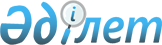 Об установлении цен на товары (работы, услуги), производимые и реализуемые коммунальными казенными предприятиями в 2019 году
					
			С истёкшим сроком
			
			
		
					Постановление акимата Жалагашского района Кызылординской области от 13 июня 2019 года № 107. Зарегистрировано Департаментом юстиции Кызылординской области 13 июня 2019 года № 6827. Прекращено действие в связи с истечением срока
      В соответствии с пунктом 2 статьи 156 Закона Республики Казахстан от 1 марта 2011 года “О государственном имуществе” акимат Жалагашского района ПОСТАНОВЛЯЕТ:
      1. Установить цены на товары (работы, услуги), производимые и реализуемые коммунальными казенными предприятиями сфере образования в 2019 году согласно приложениям 1, 2, 3 настоящего постановления.
      2. Установить цены на товары (работы, услуги), производимые и реализуемые коммунальными казенными предприятиями в сфере культуры в 2019 году согласно приложениям 4, 5 настоящего постановления.
      3. Контроль за исполнением настоящего постановления возложить на курирующего заместителя акима Жалагашского района.
      4. Настоящее постановление вводится в действие со дня первого официального опубликования. Цены на товары (работы, услуги), производимые и реализуемые коммунальным государственным казенным предприятием “Жалагашская районная детская художественная школа” Жалагашского районного отдела образования” в 2019 году Цены на товары (работы, услуги), производимые и реализуемые коммунальным государственным казенным предприятием “Оздоровительный лагерь Актерек” Жалагашского районного отдела образования” в 2019 году Цены на товары (работы, услуги), производимые и реализуемые коммунальным государственным казенным предприятием “Жалагашский районный дом школьников” Жалагашского районного отдела образования” в 2019 году Цены на товары (работы, услуги), производимые и реализуемые коммунальным государственным казенным предприятием “Дом культуры имени Конысбека Казантаева” Жалагашского районного отдела культуры и развития языков” в 2019 году  Цены на товары (работы, услуги), производимые и реализуемые коммунальным государственным казенным предприятием “Центр развития культуры и искусства” Жалагашского районного отдела культуры и развития языков” в 2019 году 
					© 2012. РГП на ПХВ «Институт законодательства и правовой информации Республики Казахстан» Министерства юстиции Республики Казахстан
				
      Аким Жалагашского района 

К. Сарсенбаев
Приложение 1 к постановлению
акимата Жалагашского района
от 13 июня 2019 года № 107
№
Наименование услуги
Единица измерения 1 академический час 45 минут
Стоимость, тенге
 1
2
3
4
Казахские народные инструменты
Казахские народные инструменты
1
Домбыра
12 академических часов
1215 
2
Кобыз
12 академических часов
1215
Классический инструмент
Классический инструмент
3
Фортепиано
12 академических часов
2430
Русские народные инструменты
Русские народные инструменты
4
Баян
12 академических часов
1215
5
Домра
12 академических часов
1215
6
Главная домра
12 академических часов
1215
Духовой инструмент
Духовой инструмент
7
Флейта
12 академических часов
1215
Класс хореографии 
Класс хореографии 
8
Танцы
12 академических часов
1500Приложение 2 к постановлению
акимата Жалагашского района
от 13 июня 2019 года № 107
№
Наименование услуги
Единица измерения
Стоимость, 
тенге
 1
2
3
4
1
Стоимость на одного учащегося (сезон отдыха)
10 дней
17000Приложение 3 к постановлению
акимата Жалагашского района
от 13 июня 2019 года № 107
№
Наименование услуги
Единица измерения 1 академический час 45 минут
Стоимость, тенге
 1
2
3
4
1
Робототехника
18 академических часов
100
2
Цифровое образование “Smart Lab” язык программирования
18 академических часов
100
3
Моделирование 3D Land 3D 
18 академических часов
100
4
Дошкольная подготовительная группа
15 академических часов
100
5
Изобразительное искусство
27 академических часов
100
6
Классическая хореография
9 академических часов
100
7
Ремесла 
9 академических часов
100
8
Обучение языков (русский язык)
9 академических часов
100
9
Юный эколог
9 академических часов
100
10
Ораторское мастерство
9 академических часов
100
11
Историческое краеведение
9 академических часов
100
12
Дизайн и моделирование
9 академических часов
100
14
Эстрадные песни
11 академических часов
100Приложение 4 к постановлению
акимата Жалагашского района
от 13 июня 2019 года № 107
№
Наименование товара (работы, оказываемой услуги)
Единица измерения
Цена единицы, тенге
1
2
3
4
1
Проведение встречи, собрания в зрительном зале 
1 час
10000
2
Проведение вечера памяти, юбилея в зрительном зале 
1 час
5000
3
Проведение концерта, цирка, спектакля в зрительном зале
-
20 % от проданных билетов
4
Оказание услуг аппаратурой на праздничном мероприятии
1 час
5000
5
Оказание услуг артистами на праздничном мероприятии
1 человек
5000
6
Подготовка сценариев праздничных вечеров, услуги тамады
1 праздничный вечер
10000
7
Услуги записи песен на аппаратуре
1 день
10000
8
Оказание услуг видеокамерой
съемка 1 кассеты
10000
9
Цена билета на постановку кукольного театра
1 штука
200Приложение 5 к постановлению
акимата Жалагашского района
от 13 июня 2019 года № 107
№
Наименование услуги
Единица измерения
Количество на одного человека
Групповое участие
1
2
3
4
5
Кинозал
Кинозал
Кинозал
1
Для взрослых
1 сеанс
100 тенге
-
2
Для детей 
1 сеанс
50 тенге
-
Услуги
Услуги
Услуги
1
Актовый зал
1 час
-
3000 тенге
2
Кинозал
1 час
-
4000 тенге
3
Проведение концерта
1 час
300 тенге
-